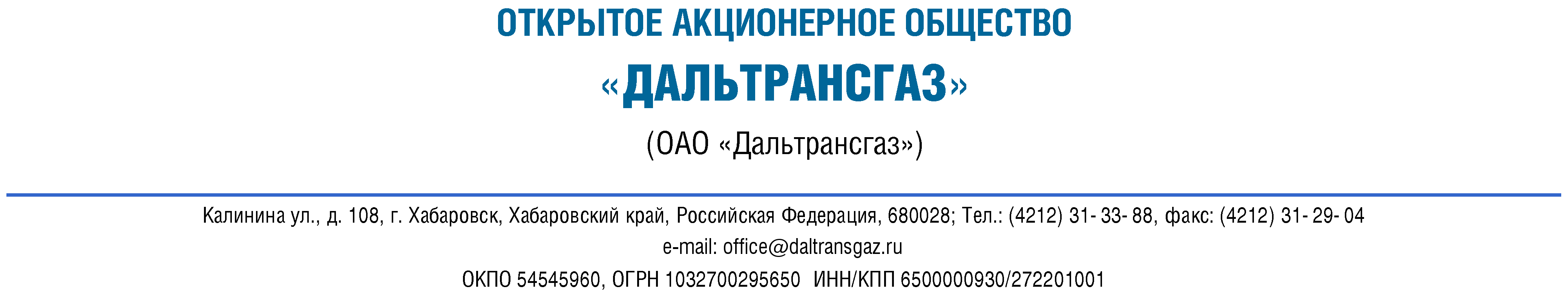 Сообщениео существенном факте о проведении общего собрания участников (акционеров) эмитента и о принятых им решениях1. Общие сведения1. Общие сведения1.1. Полное фирменное наименование эмитента (для некоммерческой организации – наименование)Открытое акционерное общество «Дальтрансгаз»1.2. Сокращенное фирменное наименование эмитентаОАО «Дальтрансгаз»1.3. Место нахождения эмитента680028, Хабаровск, ул. Калинина, 1081.4. ОГРН эмитента10327002956501.5. ИНН эмитента65000009301.6. Уникальный код эмитента, присвоенный регистрирующим органом31039-F1.7. Адрес страницы в сети Интернет, используемой эмитентом для раскрытия информацииhtth://www.daltransgaz.ru 2. Содержание сообщенияСообщение о существенном факте о созыве общего собрания акционеров эмитента.Вид общего собрания акционеров эмитента: годовое общее собрание акционеров.Форма проведения общего собрания акционеров эмитента: собрание (совместное присутствие) акционеров для обсуждения вопросов повестки дня и принятия решений по вопросам, поставленным на голосование.Дата проведения общего собрания акционеров эмитента: 25 июня 2012 года.Место проведения общего собрания акционеров эмитента: место нахождения Общества: Российская Федерация, Хабаровский край, г. Хабаровск, улица Калинина, дом 108.Время проведения общего собрания акционеров эмитента: с 10:30 часов до 11:00 часов 25 июня 2012 года.Кворум общего собрания акционеров эмитента: кворум имеется, число голосов, которыми обладали лица, принявшие участие в общем собрании акционеров составило 11 870 641 (одиннадцать миллионов восемьсот семьдесят тысяч шестьсот сорок один), что составляет 100 % от общего количества голосов, которыми обладают лица, включенные в список лиц, имеющих право на участие в собрании.Повестка дня общего собрания акционеров эмитента:Утверждение годового отчета ОАО «Дальтрансгаз» за 2011 год.Утверждение годовой бухгалтерской отчетности, в том числе отчетов о прибылях и убытках (счетов прибылей и убытков) ОАО «Дальтрансгаз» за 2011 год.Утверждение распределения прибыли и убытков ОАО «Дальтрансгаз» по результатам 2011 года.О размере, сроках и форме выплаты дивидендов по результатам 2011 года.Об избрании членов Совета директоров ОАО «Дальтрансгаз».Об избрании членов Ревизионной комиссии ОАО «Дальтрансгаз».Утверждение аудитора ОАО «Дальтрансгаз».  VIII. Результаты голосования по вопросам повестки дня общего собрания акционеров эмитента, по которым имелся кворум, и формулировки решений, принятых общим собранием акционеров эмитента по указанным вопросам:Первый вопрос повестки дня: Утверждение годового отчета ОАО «Дальтрансгаз» за 2011 год.При подведении итогов по данному вопросу повестки дня голоса распределились следующим образом: ЗА: 100,0 %  от общего количества голосов  акционеров-владельцев голосующих акций, принявших участие в голосованииПРОТИВ: 0 % от общего количества голосов акционеров-владельцев голосующих акций, принявших участие в голосованииВОЗДЕРЖАЛОСЬ: 0 % от общего количества голосов акционеров-владельцев голосующих акций, принявших участие в голосовании.По результатам голосования ПРИНЯТО РЕШЕНИЕ:Утвердить годовой отчет ОАО «Дальтрансгаз» за 2011 год.Второй вопрос повестки дня: Утверждение годовой бухгалтерской отчетности, в том числе отчетов о прибылях и убытках (счетов прибылей и убытков) ОАО «Дальтрансгаз» за 2011 год.При подведении итогов по данному вопросу повестки дня голоса распределились следующим образом: ЗА: 100,0 %  от общего количества голосов  акционеров-владельцев голосующих акций, принявших участие в голосованииПРОТИВ: 0 % от общего количества голосов акционеров-владельцев голосующих акций, принявших участие в голосованииВОЗДЕРЖАЛОСЬ: 0 % от общего количества голосов акционеров-владельцев голосующих акций, принявших участие в голосованииПо результатам голосования ПРИНЯТО РЕШЕНИЕ:Утвердить годовую бухгалтерскую отчетность, в том числе отчеты о прибылях и убытках  (счета прибылей и убытков) ОАО «Дальтрансгаз» за 2011 год.Третий вопрос повестки дня: Утверждение распределения прибыли и убытков ОАО «Дальтрансгаз» по результатам 2011 года.При подведении итогов по данному вопросу повестки дня голоса распределились следующим образом: ЗА: 100,0 %  от общего количества голосов  акционеров-владельцев голосующих акций, принявших участие в голосованииПРОТИВ: 0 % от общего количества голосов акционеров-владельцев голосующих акций, принявших участие в голосованииВОЗДЕРЖАЛОСЬ: 0 % от общего количества голосов акционеров-владельцев голосующих акций, принявших участие в голосовании                           По результатам голосования ПРИНЯТО РЕШЕНИЕ:Прибыль ОАО «Дальтрансгаз» не распределять, в связи с убытками, полученными по итогам 2011 года.Четвертый вопрос повестки дня: О размере, сроках и форме выплаты дивидендов по результатам 2011 года.При подведении итогов по данному вопросу повестки дня голоса распределились следующим образом: ЗА: 100,0 %  от общего количества голосов  акционеров-владельцев голосующих акций, принявших участие в голосованииПРОТИВ: 0 % от общего количества голосов акционеров-владельцев голосующих акций, принявших участие в голосованииВОЗДЕРЖАЛОСЬ: 0 % от общего количества голосов акционеров-владельцев голосующих акций, принявших участие в голосовании %                           По результатам голосования ПРИНЯТО РЕШЕНИЕ:Дивиденды по обыкновенным акциям ОАО «Дальтрансгаз» в 2011 году не объявлять (не выплачивать), ввиду отсутствия прибыли.Пятый вопрос повестки дня: Об избрании членов Совета директоров ОАО «Дальтрансгаз».При подведении итогов по данному вопросу повестки дня голоса распределились следующим образом: ЗА:ПРОТИВ: 0 % ВОЗДЕРЖАЛОСЬ: 0 %По результатам голосования ПРИНЯТО РЕШЕНИЕ:Избрать в Совет директоров ОАО «Дальтрансгаз»:Шестой вопрос повестки дня: Об избрании членов Ревизионной комиссии ОАО «Дальтрансгаз».При подведении итогов по данному вопросу повестки дня голоса распределились следующим образом: ЗА:ПРОТИВ: 0 % ВОЗДЕРЖАЛОСЬ: 0 %По результатам голосования ПРИНЯТО РЕШЕНИЕ:Избрать в Ревизионную комиссию ОАО «Дальтрансгаз»:Седьмой вопрос повестки дня: Утверждение аудитора ОАО «Дальтрансгаз».При подведении итогов по данному вопросу повестки дня голоса распределились следующим образом: ЗА: 100,0 %  от общего количества голосов  акционеров-владельцев голосующих акций, принявших участие в голосованииПРОТИВ: 0 % от общего количества голосов акционеров-владельцев голосующих акций, принявших участие в голосованииВОЗДЕРЖАЛОСЬ: 0 % от общего количества голосов акционеров-владельцев голосующих акций, принявших участие в голосовании %                           По результатам голосования ПРИНЯТО РЕШЕНИЕ:Утвердить аудитором ОАО «Дальтрансгаз» для осуществления обязательного ежегодного аудита бухгалтерского учета и бухгалтерской отчетности ОАО «Дальтрансгаз» за 2011 год Общество с ограниченной ответственностью «Финансовые и бухгалтерские консультанты».Дата составления и номер протокола общего собрания акционеров эмитента: 27.06.2012 № 35.3. Подпись3. Подпись3. Подпись3. Подпись3. Подпись3. Подпись3. Подпись3. Подпись3. Подпись3. Подпись3. Подпись3. Подпись3.1. Генеральный директор     ОАО «Дальтрансгаз»3.1. Генеральный директор     ОАО «Дальтрансгаз»3.1. Генеральный директор     ОАО «Дальтрансгаз»3.1. Генеральный директор     ОАО «Дальтрансгаз»3.1. Генеральный директор     ОАО «Дальтрансгаз»3.1. Генеральный директор     ОАО «Дальтрансгаз»3.1. Генеральный директор     ОАО «Дальтрансгаз»3.1. Генеральный директор     ОАО «Дальтрансгаз»А.И. Титов(подпись)3.2. Дата“28”июня2012г.М.П.